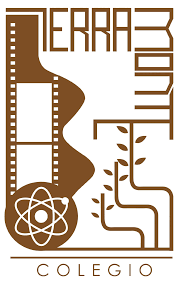 Protocolo frente a inasistencia escolarAño Académico 2024PROTOCOLO INASISTENCIAS.La inasistencia escolar es una situación recurrente en el sistema educacional, donde en algunos casos trae consigo efectos negativos para el estudiante como el bajo rendimiento académico y desarrollo en el nivel que se encuentre cursando.Tomando como referencia este contexto, es preciso señalar que el Colegio Terramonte, trabaja con un porcentaje elevado de vulnerabilidad (Parvularia 49%, Básica 91% y media 90%), donde se presentan diversas situaciones que deben enfrentar los estudiantes, tales como: situación socio- económica (falta de recursos para movilizarse), problemas familiares, desmotivación por mantenerse en el sistema educacional, dificultades de salud y judiciales, entre otras.Acciones a realizar si se presentan inasistencias reiteradasDETECCIÓNRevisión semanal del libro de clases, por parte de INSPECTORIA, visibilizando los estudiantes que presentan inasistencias reiteradas.Informar al Inspectora General la situación del estudiante, e indagar aspectos relevantes que puedan ayudar a conocer el motivo de la inasistencia.El/la docente que detecte una ausencia prolongada a clases ya sea profesor/a jefe o de asignatura, deberá informar a INSPECTORIA DE CICLO, para realizar el seguimiento de la situación del estudiante.El estudiante que falte a clases debe justificar con Certificado Médico o el apoderado asiste al colegio para justificar su inasistencia.Considerar que los estudiantes sólo pueden mantener 26 días de inasistencia    anuales, lo que posterior a la ausencia a clases, el estudiante deberá presentar justificativo médico.INDAGACIÓNMantener diálogo constante con INSPECTORA DE CICLO y profesor jefe  respecto a la asistencia del estudiante.Corroborar con libro de clases si el estudiante asiste al establecimiento.De no asistir, Trabajador Social deberá establecer contacto con el/la apoderado/a para indagar sobre los motivos y el porqué de la inasistencia.Fijar citación con apoderado/a para abordar la situación de su pupilo.COMPROMISOSi se presenta el estudiante al otro día de la citación, deberá hacerlo con su apoderado/a, quien deberá justificar con Inspectoría.Propiciar un espacio de entrevista por parte de Trabajador Social, señalando los aspectos que conlleva la inasistencia reiterada, posteriormente se establece la firma de un compromiso con el apoderado y el alumno, para mejorar la asistencia, donde se mantendrá un seguimiento de la situación del estudiante.En caso de que el estudiante no cumpla a lo firmado con el compromiso, se derivará el caso a DIRECCIÔN para adoptar las medidas pertinentes.SEGUIMIENTOEl seguimiento y monitoreo se verá con INSPECTORIA, profesor jefe, y con la revisión del libro de clases.De no establecer contacto con apoderado/a o un cercano responsable, informar a DIRECCIÒN, con la finalidad de tomar acciones respecto de la situación del estudiante.En caso de contacto cero realizar visita domiciliaria por parte del Trabajador Social, y establecer entrevista con apoderado/a para conocer aspectos que estén influyendo en la inasistencia del estudiante.En el caso de no ubicar al apoderado/a, ni dar con el paradero de este, se enviará una carta certificada con la finalidad de comprobar la insistencia del estudiante.DERIVACIÓN A REDESSegún la ley Nº20.370 General de Educación, y de acuerdo a lo establecido  en el artículo N° 4 de la citada norma legal establece que la educación es un derecho de todas las personas, corresponde preferentemente a los padres el derecho y el deber de educar a sus hijos; al Estado, el deber de otorgar especial protección al ejercicio de este derecho y, en general, a la comunidad, el deber de contribuir al desarrollo y perfeccionamiento de la  educación.En consideración de lo anteriormente descrito, se debe considerar que al no presentarse el estudiante o el/la apoderado/a, a las citaciones fijadas con el establecimiento, se deberá proceder a analizar la situación del estudiante, puesto que podría estar ocurriendo un hecho de vulneración a un derecho fundamental que todo niño, niña y adolecente tendría que tener acorde a  su desarrollo, que es la educación.Es por esta razón que al detectarse una situación como la que se describe anteriormente, se debe considerar la derivación al organismo correspondiente, el cual sería la Oficina Local de la Niñez (OLN).COMPROMISO DE ASISTENCIA ESTUDIANTE	, del 2024Yo,	estudiante del curso	me comprometo a cumplir con mi asistencia a clases de forma regular, manteniendo una puntualidad en mis horarios de llegada y salida del establecimiento, cumpliendo con los requerimientos de la escuela y todas las actividades que corresponden como estudiante, manteniendo una actitud responsable, respetuosa, y correcta frente a mis docentes y asistentes de la educación. En caso de no cumplir con lo señalado en el presente documento se tomarán medidas alternativas a mi situación.Profesor Jefe	EstudianteCOMPROMISO PARA APODERADOS	, del 2024Por medio del presente documento, yo    		                                      apoderado del estudiante	del curso	, tomo conocimiento de la situación de inasistencia en la que se encuentra mi pupilo al termino del año académico 2023, y me comprometo tomar las acciones correspondientes para mantener una asistencia regular a la escuela en el año 2024, asumiendo la responsabilidad que corresponde como apoderado y de los lineamientos que requiera el establecimiento para el proceso formativo de mi pupilo.En función de los antes expuesto, como apoderado se deberá considerar lo siguiente:Mantener comunicación constante con el establecimiento de la situación de asistencia de mi pupilo como forma de control.Justificar de forma presencial si mi pupilo presenta alguna inasistencia prologada (Presentación de documentos médicos)Si se presenta alguna dificultad familiar grave o de urgencia, informar al establecimiento de forma oportuna.Acudir de forma regular a las reuniones de apoderados y conocer el proceso académico de mi pupilo.Asistir con regularidad a citaciones que requieran profesionales del establecimiento.Fomentar diariamente la responsabilidad en todo aspecto a mi pupiloDemostrar interés del proceso académico de mi hijo.Profesor Jefe	 Apoderado